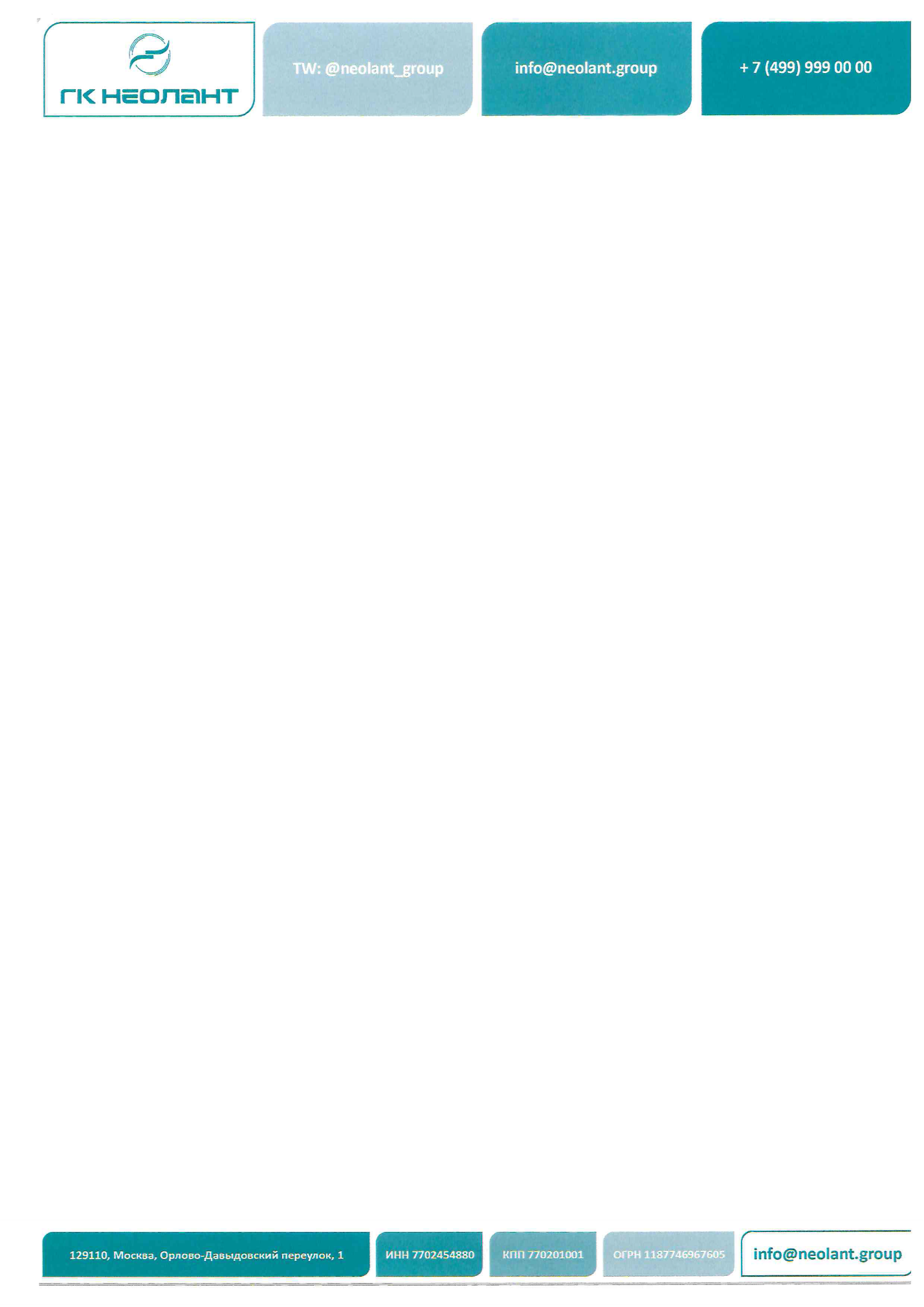 РЕЦЕНЗИЯна основную образовательную программу высшего образования «Ядерные физика и технологии» по специализации «Ядерные реакторы и энергетические установки»по направлению подготовки 14.03.02 «Ядерные физика и технологии»2020 года приемаРецензируемая основная образовательная программа (ООП) «Ядерные физика и технологии» по специализации «Ядерные реакторы и энергетические установки» по направлению подготовки 14.03.02 «Ядерные физика и технологии» 2020 года приема состоит из системы документов, разработанных на основе СУОС ТПУ с учетом требований ФГОС.Рассматриваемая основная образовательная программа по специализации «Ядерные реакторы и энергетические установки» по направлению 14.03.02 «Ядерные физика и технологии», представляет собой систему документов, разработанную в ФГАОУ ВО «Национальный исследовательский Томский политехнический университет». Её цель – подготовка бакалавров, способных эффективно осуществлять профессиональную деятельность в области атомной промышленности в сфере использования ядерных физики и технологий, а также выработка и развитие у обучающихся личностных качеств, формирование универсальных, общепрофессиональных и профессиональных компетенций в соответствии с СУОС ТПУ с учетом требований ФГОС.Структура программы бакалавриата отражена в учебном плане и состоит из следующих блоков: Блок 1 «Дисциплины (модули)», который включает дисциплины (модули), относящиеся к базовой части программы (обязательной части) и дисциплины (модули), относящиеся к ее вариативной части (части, формируемой участниками образовательных отношений); Бок 2 «Практики» (относящийся вариативной части (части, формируемой участниками образовательных отношений); Блок 3 «Государственная итоговая аттестация», который в полном объеме относится к базовой части программы (обязательной части).Анализ состава всех компонентов ООП позволяет установить, что комплектация ООП «Ядерные физика и технологии» по специализации «Ядерные реакторы и энергетические установки» по направлению подготовки 14.03.02 «Ядерные физика и технологии» полностью соответствует требованиям СУОС ТПУ с учетом требований ФГОС.Перечень формируемых универсальных, общепрофессиональных и профессиональных компетенций, формируемых образовательной программой, соответствует установленным перечням компетенций СУОС ТПУ с учетом требований ФГОС.В результате анализа рабочих программ, были сделаны следующие выводы:содержание рабочих программ дисциплин ООП «Ядерные физика и технологии» по специализации «Ядерные реакторы и энергетические установки» по направлению подготовки 14.03.02 «Ядерные физика и технологии» соответствует требованиям СУОС ТПУ с учетом требований ФГОС;программы дисциплин обладают детальным содержанием всех разделов и тем, содержат перечень основной и дополнительной литературы и отражают современные достижения науки и техники применительно к указанной дисциплине;во всех рабочих программах уделяется большое внимание самостоятельной работе студентов и интерактивным формам обучения;все рабочие программы предусматривают формирование необходимых компетенций в соответствии с требованиями СУОС ТПУ с учетом требований ФГОС по 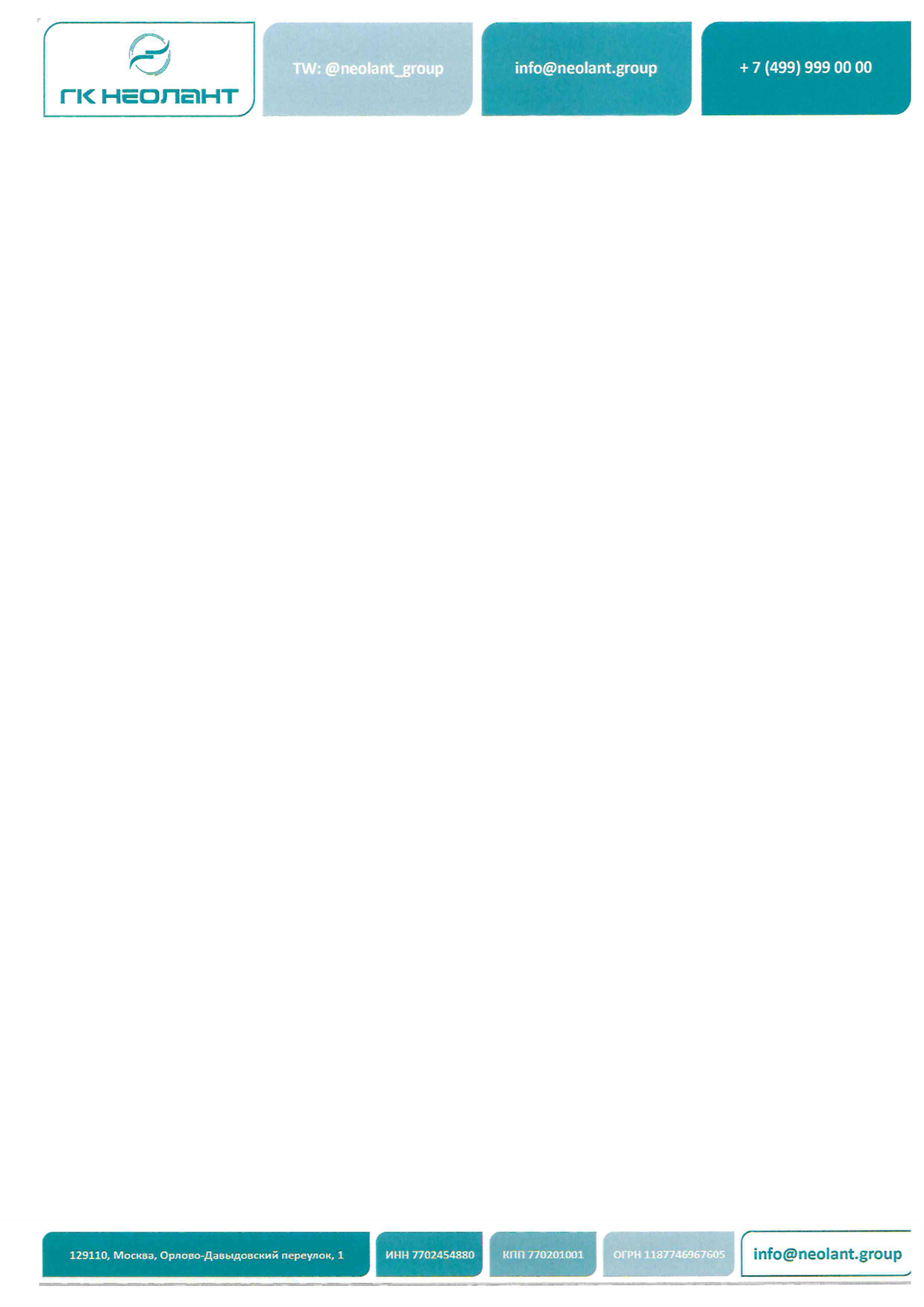 ООП «Ядерные физика и технологии» по специализации «Ядерные реакторы и энергетические установки» в рамках направления 14.03.02 «Ядерные физика и технологии».Оценка рабочих программ учебных дисциплин позволяет сделать вывод о высоком их качестве и достаточном уровне методического обеспечения. Содержание дисциплин соответствует компетентностной модели выпускника.В ООП включены фонды оценочных средств для контроля уровня сформированности компетенций; критерии оценки промежуточной аттестации и текущего контроля успеваемости. Образовательные технологии обучения характеризуются не только общепринятыми формами (лекции, практическое занятия, лабораторные занятия), но и интерактивными. Содержание программ практик свидетельствует об их способности сформировать практические навыки студентов.Программа государственной итоговой аттестации в полной мере устанавливает уровень готовности выпускника к выполнению профессиональных задач. Рецензируемая ООП имеет высокий уровень обеспеченности учебно-методической документацией и материалами. В качестве сильных сторон ООП следует отметить, что к ее реализации привлекается достаточно опытный профессорско-преподавательский состав, а также ведущие практические деятели. Одним из преимуществ является учет требований работодателей при формировании профессиональных дисциплин. Высокое качество содержания программ учебных дисциплин и практик, достаточный уровень методического обеспечения, углубленное освоение иностранных языков – являются отличительными чертами рецензируемой ООП. В целом, рецензируемая ООП, разработанная и реализуемая ТПУ, отвечает основным требованиям СУОС ТПУ с учетом требований ФГОС, профессиональных стандартов и способствует формированию универсальных, общепрофессиональных и профессиональных компетенций по направлению подготовки 14.03.02 «Ядерные физика и технологии» по специализации «Ядерные реакторы и энергетические установки».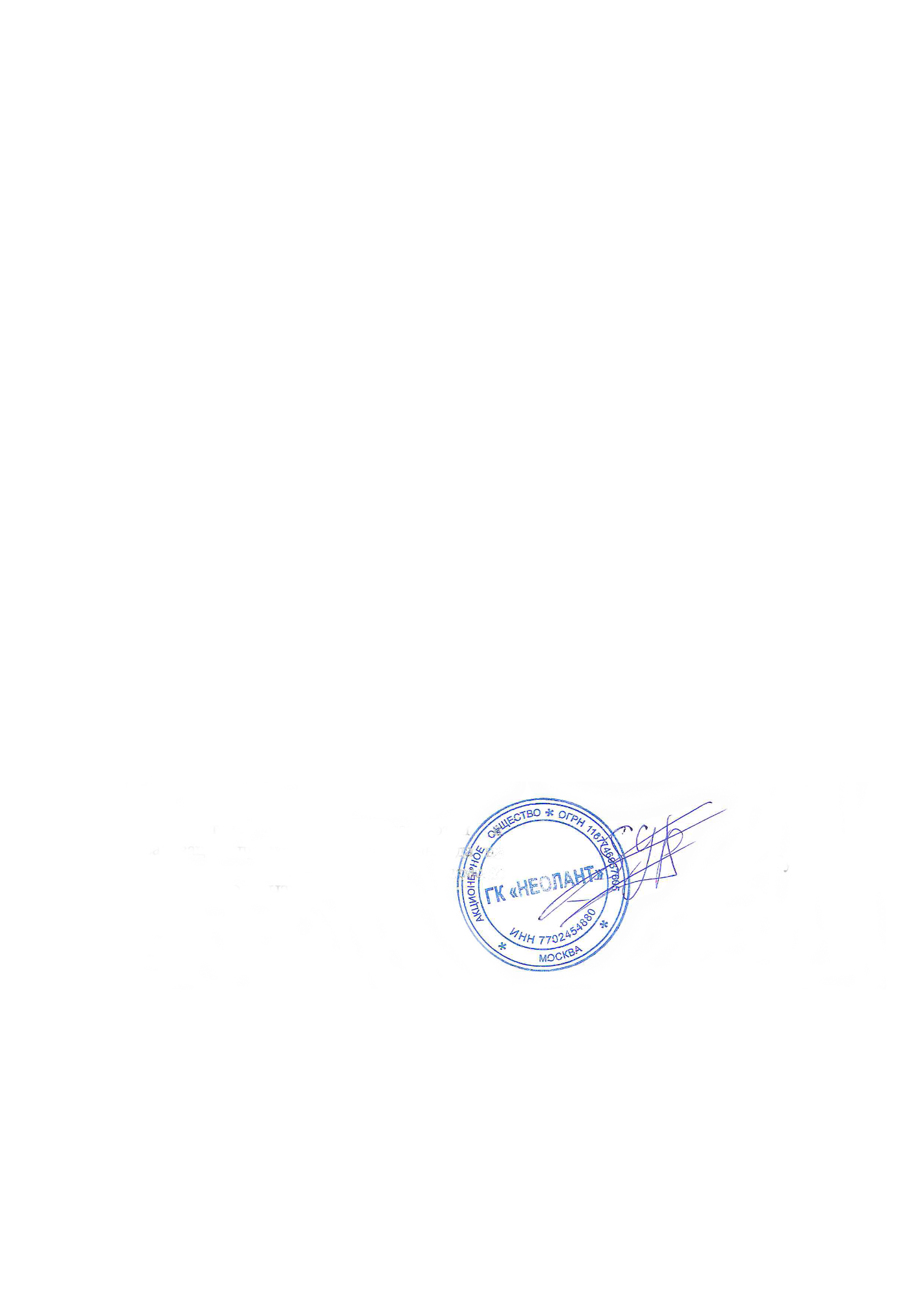 Руководитель управления разработки и реализации проектов дивизиона вывода из эксплуатации в атомной отраслиАО ГК «НЕОЛАНТ»